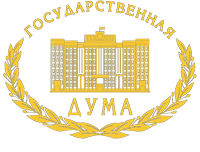 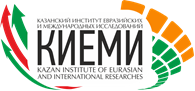 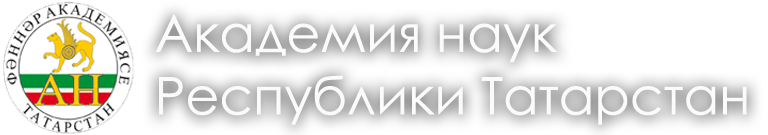 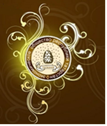 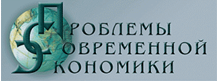 10-11 июня 2019 г., делегация в составе: Багиева Г.Л., профессора кафедры менеджмента и инновации, Бездудной А.Г., зав. кафедрой менеджмента и инновации, Газизуллина Н. Ф.,  профессора кафедры менеджмента и инновации, Миропольского Д. Ю., зав. кафедрой общей экономической теории и истории экономической мысли, Медынской И.В., профессора кафедры мировой экономики, Разумовского В.М., зав. кафедрой региональной экономики и природопользования, Селищевой Т.А., профессор кафедры общей экономической теории и истории экономической мысли.посетили г. Казань, где были участникамиVIIIКАЗАНСКИЙ ЕВРАЗИЙСКИЙНАУЧНО-ПРАКТИЧЕСКИЙ ФОРУМ«ИНТЕГРАЦИОННЫЙ И МОДЕРНИЗАЦИОННЫЙ ПОТЕНЦИАЛ ЕВРАЗИИ: СОСТОЯНИЕ, ПРОЕКТЫ И ФОРМАТЫ РЕАЛИЗАЦИИ»Форум проводится под патронажем Комитета Государственной Думы Федерального Собрания Российской Федерации по делам СНГ, евразийской интеграции и связям с соотечественниками и Президента Республики Татарстан. Мероприятия Форума включены в Программу празднования 100-летия образования Татарской АССР и Комплексный план действий Правительства Республики Татарстан по реализации Послания Президента Республики Татарстан Государственному Совету Республики Татарстан на 2019 год.Цель VIII Казанского Евразийского научно-практического форума – теоретический анализ и практическое обоснование интеграционного и модернизационного потенциала Евразии на основе существующих интеграционных и модернизационных моделей, оценки новых идей и проектов в части развития общей устойчивости, экономической безопасности, укрепления и углубления экономического и гуманитарного сотрудничества, разработки механизмов повышения конкурентоспособности России и ее регионов в системе глобального разделения труда и кооперации производства.На пленарном заседании форума выступил Разумовским Владимиром Михайловичем,  с докладом «Российская Балтика в Евразийском пространстве».Также наши коллеги представляли на форуме наши коллеги были модераторами следующих секций:Панельная сессия: Менеджмент, маркетинг, логистика в процессах Евразийской интеграции. Модераторы: Бездудная Анна Герольдовна, зав. кафедрой менеджмента и инноваций, д.э.н.; Багиев Георгий Леонидович,  профессор кафедры менеджмента и инноваций,Секция: Стратегические проекты евразийской интеграции. Формирование финансовой устойчивости, экономическая безопасность, сопряжение ЕАЭС и экономического пояса шелкого пути, создание «зеленой экономики». Модератор: Селищева Тамара Алексеевна, профессор кафедры общей экономической теории и истории экономической мысли, д.э.н.Панельная сессия: Евразийская политэкономия: теоретическая основа новых принципов сотрудничества и развития. Модераторы:  Миропольский  Дмитрий Юрьевич, зав. кафедрой общей экономической теории и истории экономической мыслиПанельная сессия: Новые форматы научно-образовательного и кадрового обеспечения процессов Евразийской интеграции. Модераторы: Медынская Ирина Вильевна, профессор кафедры мировой экономики; Скобельцына Анна Сергеевна, доцент кафедры гостиничного и ресторанного бизнеса. 